Comportements et stratégies : déterminer 10 de plus/de moinsComportements et stratégies : déterminer 10 de plus/de moinsComportements et stratégies : déterminer 10 de plus/de moinsL’élève colle les rangées ensemble, mais a de la difficulté à dire la séquence de noms des nombres (les rangées ne sont pas en ordre numérique).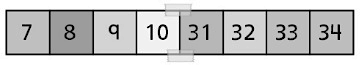 L’élève dit la séquence de noms des nombres correctement (il assemble les rangées en ordre numérique), mais a de la difficulté à voir les similarités et les différences entre une grille de 100 et une droite numérique.« Je trouve qu’elles ne se 
ressemblent pas du tout. »L’élève réussit à créer la droite numérique, mais ne s’aperçoit pas que les nombres de la même couleur augmentent ou diminuent de 10.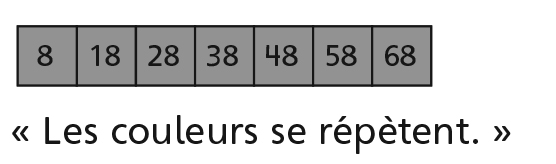 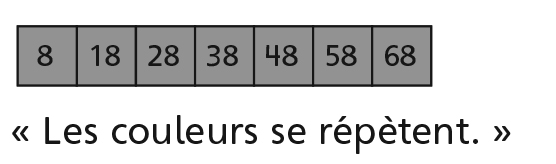 Observations et documentationObservations et documentationObservations et documentationL’élève s’aperçoit que les nombres de la même couleur augmentent ou diminuent de 10, mais a de la difficulté à voir les régularités et les liens entre les nombres de la même couleur.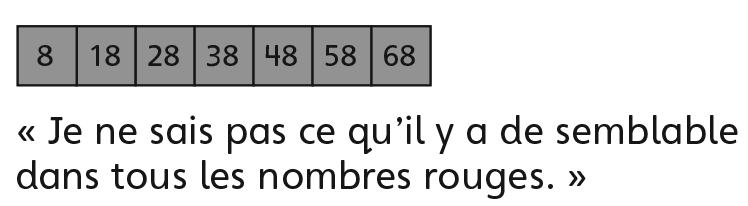 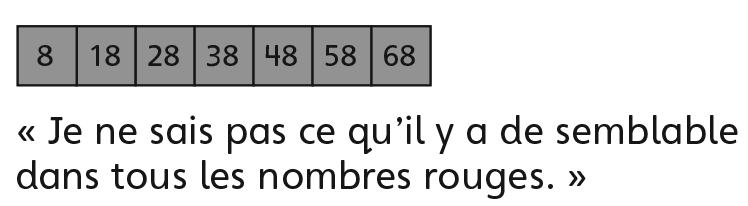 L’élève peut déterminer 10 de plus/de moins qu’un nombre qui est un multiple de 10, mais a de la difficulté quand le nombre de départ n’est pas un multiple de 10.« Je ne sais pas quel est 
10 de plus que 17. »L’élève réussit à créer la droite numérique, reconnaît toutes les régularités et détermine 10 de plus/de moins qu’un nombre avec aisance et sans compter.Observations et documentationObservations et documentationObservations et documentation